                                                                                                      ПРОЕКТ       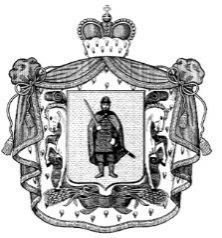 МИНИСТЕРСТВО  СЕЛЬСКОГО  ХОЗЯЙСТВА  И  ПРОДОВОЛЬСТВИЯ  РЯЗАНСКОЙ  ОБЛАСТИП О С Т А Н О В Л Е Н И Е   « ___ » _______  2024 г.                                                                            №  ___О внесении изменений в постановление министерства сельского хозяйства и продовольствия Рязанской области от 10 января 2014 г. № 01 
«Об утверждении административного регламента предоставления государственной услуги «Назначение ежемесячной доплаты к страховой пенсии лицам, замещавшим должности руководителей сельскохозяйственных организаций»(в редакции постановлений министерства сельского хозяйства и продовольствия Рязанской области от 21.12.2015 № 10, от 29.03.2019 № 04, от 17.07.2019 № 09, от 19.11.2019 № 13, от 22.06.2021 № 15, 
от 25.07.2023 № 14)В целях приведения постановления министерства сельского хозяйства и продовольствия Рязанской области в соответствие с действующим законодательством министерство сельского хозяйства и продовольствия Рязанской области постановляет:Внести в приложение к постановлению министерства сельского хозяйства и продовольствия Рязанской области от 10 января 2014 г. № 01 
«Об утверждении административного регламента предоставления государственной услуги «Назначение ежемесячной доплаты к страховой пенсии лицам, замещавшим должности руководителей сельскохозяйственных организаций» следующие изменения:- в абзаце втором пункта 1.2 после слов «Закона Рязанской области» дополнить словами «от 10 сентября 2009 года № 111-ОЗ»;- в абзаце седьмом пункта 2.6 слова «соответствующих сведений в федеральной государственной информационной системе «Федеральный реестр инвалидов» (далее - ФГИС ФРИ)» заменить словами «сведений о лице, признанном инвалидом, в государственной информационной системе «Единая централизованная цифровая платформа в социальной сфере»;- в пункте 2.7.1:абзац пятый изложить в следующей редакции:«- сведения, содержащиеся в государственной информационной системе «Единая централизованная цифровая платформа в социальной сфере», подтверждающие факт установления инвалидности (в случае наличия сведений о лице, признанном инвалидом, в государственной информационной системе «Единая централизованная цифровая платформа в социальной сфере») (для инвалидов)»;в абзаце десятом слова «соответствующих сведений в ФГИС ФРИ» заменить словами «сведений о лице, признанном инвалидом, в государственной информационной системе «Единая централизованная цифровая платформа в социальной сфере»;- в абзаце четвертом пункта 3.3 слова «сведений, содержащиеся в ФГИС ФРИ, подтверждающих факт установления инвалидности (в случае наличия соответствующих сведений в ФГИС ФРИ)» заменить словами «сведений, содержащихся в государственной информационной системе «Единая централизованная цифровая платформа в социальной сфере», подтверждающих факт установления инвалидности (в случае наличия сведений о лице, признанном инвалидом, в государственной информационной системе «Единая централизованная цифровая платформа в социальной сфере»).»;- приложение к административному регламенту предоставления государственной услуги «Назначение ежемесячной доплаты к страховой пенсии лицам, замещавшим должности руководителей сельскохозяйственных организаций» изложить в новой редакции согласно приложению к настоящему постановлению.Министр                                                                                           Д.И. ФилипповПриложение к постановлениюминистерства сельского хозяйстваи продовольствия Рязанской областиот «___»______2024 г.  № ___«Приложение к Административному регламентупредоставления государственной услуги«Назначение ежемесячной доплаты к страховой пенсии лицам, замещавшим должности руководителей сельскохозяйственных организаций»заявлениео назначении размера ежемесячной доплатыПрошу  назначить  мне  ежемесячную  доплату  в  соответствии  с Законом Рязанской  области  от  5  марта 2005 года № 28-ОЗ «О ежемесячной доплате к страховой    пенсии   лицам,     замещавшим    должности    руководителей сельскохозяйственных  организаций»  (далее  –  Закон Рязанской области) в связи  с выходом на страховую пенсию______________________________________________________________________.                                         (вид пенсии по старости, инвалидности)Должность руководителя ________________________________________________________________________________________________________________________________                             (наименование(я) сельскохозяйственной(ых) организации(й)замещал в период(ы) __________________________________________________________._____________________________________________________________________________Доплату к страховой пенсии прошу направлять:_____________________________________________________________________________________________________________________________________________________________________________________________.                                            (указать адрес или расчетный счет)Пенсии  за  выслугу  лет или иных доплат к страховой пенсии по различным основаниям, предусмотренным законодательством Рязанской области, не имею.    	Обязуюсь  в течение 10 календарных дней со дня наступления предусмотренных частью 1 и пунктами  2 – 4  части  2  статьи  5.2  Закона Рязанской области  случаев  известить о них министерство сельского хозяйства и продовольствия Рязанской области. __________________                                                                 __________________________         (дата)                                                                                          (подпись заявителя)Приложение:_____________________________________________________________________________;_____________________________________________________________________________;_____________________________________________________________________________;_____________________________________________________________________________;_____________________________________________________________________________;_____________________________________________________________________________;_____________________________________________________________________________;___________________________________________________________________________.»В министерство сельского хозяйства ипродовольствия Рязанской области        от________________________________________(Ф.И.О. заявителя)       Адрес:_______________________________________________________________________________                            ___________________________________________